Аналитическая справка по мониторингу  качества дошкольного образования и услуг по присмотру и уходу в МКДОУ Д/С  комбинированного вида № 11 «Красная шапочка», МБДОО Д/С общеразвивающего вида  № 18 «Звездочка», МКДОУ общеразвивающего вида  № 36 «Красная гвоздика» города Черкесска.	Мониторинг качества дошкольного образования РФ призван создать информационные условия для управления качеством образования в организациях, осуществляющих образовательную деятельность в сфере дошкольного образования (далее – ДОО), выполнения требований нормативно-правовых актов РФ, а также удовлетворения потребностей физического или юридического лица, в интересах которого осуществляется образовательная деятельность, сформировать надежную основу для инициатив, направленных на устойчивое развитие ДОО и системы дошкольного образования Российской Федерации в целом.	Дошкольные образовательные организации, участвующие в мониторинге качества дошкольного образования получают возможность:1) стабильно предоставлять дошкольное образование высокого качества, удовлетворяющее требованиям нормативно-правовых актов Российской Федерации и потребностям обучающихся и других лиц, в интересах которых осуществляется образовательная деятельность;2) повышать уровень удовлетворенности потребителей образовательных услуг;3) целенаправленно сокращать риски и использовать возможности, связанные с достижением целей организации в контексте внешних и внутренних условий ее образовательной деятельности;4) демонстрировать заинтересованным лицам соответствие установленным нормативно-правовым требованиям Российской Федерации в сфере дошкольного образования, а также превышение данных требований и достижение превосходного качества дошкольного образования.Задачи муниципального мониторинга качества дошкольного образования:Совершенствование образовательной политики и нормативно-правовой базы региональной системы дошкольного образования.Разработка и реализация целевых проектов, направленных на совершенствование региональной системы дошкольного образования, снижение рисков и эффективное использование возможностей, выявленных в ходе регионального МКДО, предотвращение нарушений требований нормативно-правовых актов дошкольного образования.Выявление, сбор и анализ лучшей практики региональной системы дошкольного образования для предоставления информации о ней широкому кругу заинтересованных лиц. Определение списка региональных инновационных и стажировочных площадок для реализации лучших практик дошкольного образования.Совершенствование системы управления качеством в сфере региональной системы дошкольного образования. Формирование и развитие механизмов управления качеством региональной системы дошкольного образования.Разработка и корректировка программ развития образования, целевых показателей развития образования на региональном уровне.Совершенствование процедур и повышение качества лицензионного контроля за деятельностью организаций, осуществляющих образовательную деятельность в сфере дошкольного образования.Внесение изменений в инструментарий лицензионного контроля за деятельностью организаций, осуществляющих образовательную деятельность в сфере дошкольного образования с учетом процедур МКДО, использование результатов МКДО в качестве основы для проведения лицензионного контроля.Внесение изменений в инструментарий государственного надзора за деятельностью организаций, осуществляющих образовательную деятельность в сфере дошкольного образования с учетом процедур МКДО, использование результатов МКДО в качестве основы для проведения процедур государственного надзора региональных систем дошкольного образования. Для выполнения данных задач рекомендовано использовать многоуровневый Инструментарий МКДО.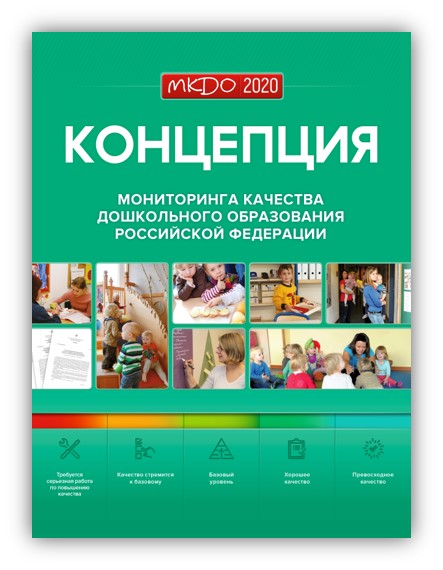 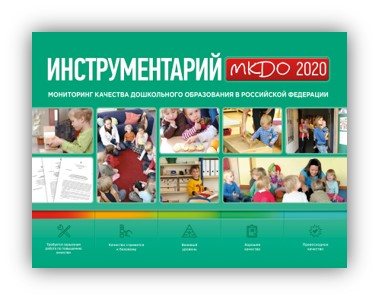 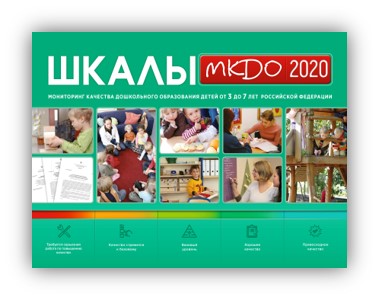 	Данный Инструментарий используется в соответствии с требованиями Концепции МКДО, адаптируется самостоятельно к муниципальным и региональным условиям предложенных процедур проведения мониторинга, а также определил сроки проведения мониторинговых мероприятий, руководствуясь порядком реализации процедур МКДО, предложенных в рамках системы МКДО. Выполнение порядка проведения МКДО позволяет активизировать роль ДОО в сборе, обработке и анализе мониторинговых данных, сфокусировать их на развитии в нужном направлении, подготовить условия для эффективного внешнего мониторинга качества дошкольного образования.	Использование комплекса измерительных материалов, предложенных в рамках Инструментария МКДО, позволяет собрать актуальную и значимую, разностороннюю и комплексную информацию о качестве региональной системы дошкольного образования; учесть мнение всех основных групп заинтересованных лиц, получить представление о вкладе разных участников образовательных отношений (педагогов ДОО, администрации ДОО, учредителей ДОО, муниципальных и региональных органов управления образованием) в качество дошкольного образования, доступного детям в каждом ДОО; зафиксировать и учесть в дальнейшем риски и возможности развития дошкольного образования в регионе (рис. 1).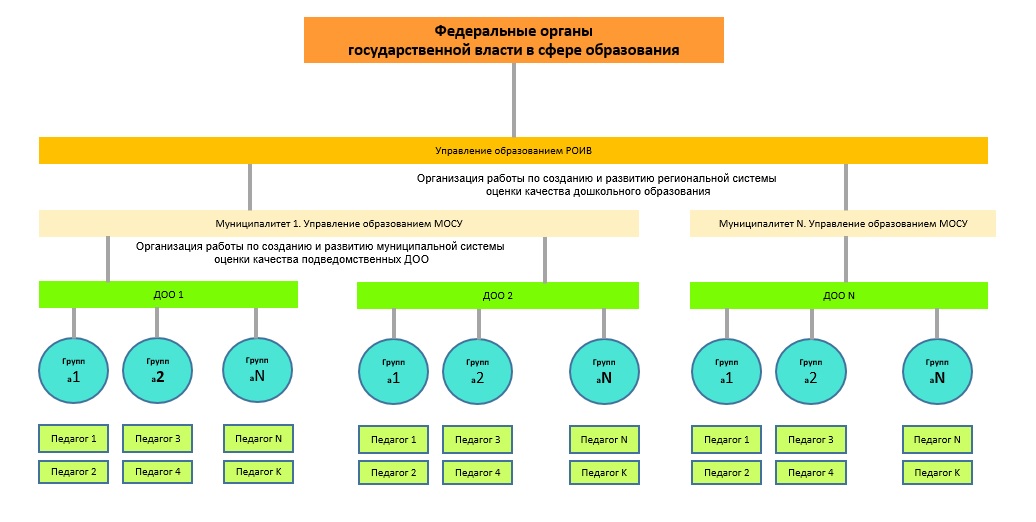 Использование Инструментария МКДО позволит оценить качество образовательной среды ДОО силами внутренней рабочей группы ДОО, выявить группу со средним для ДОО уровнем качества (типичную группу) и проверить ее качество с привлечением внешнего эксперта.	Привлечение родителей к оценке качества дошкольного образования в ДОО позволит получить более объективную картину.	В итоге предложенная система позволит собрать, обработать, систематизировать и проанализировать собранную информацию в разрезе показателей качества, единых для всех уровней системы дошкольного образования РФ, необходимых для получения целостного представления о качестве дошкольного образования в регионе; открывает широкий доступ к результатам мониторинговых мероприятий для принятия взвешенных и обоснованных решений в области развития качества муниципальной системы дошкольного образования, совершенствования его нормативно-правовой основы, своевременного применения мер по предупреждению и/или минимизации негативных последствий, а также максимального использования имеющихся возможностей.	Разработанный комплекс материалов для проведения МКДО позволит повысить точность, надежность, валидность проводимых измерений качества дошкольного образования. При этом широкий спектр разработанных измерительных материалов, включенных в комплекс (анкеты, опросники, листы самооценки, шкалы комплексного мониторинга качества дошкольного образования) предоставляет региону возможность выбирать уровень точности измерений (низкий, средний, высокий) в зависимости от целей и задач мониторинга, а также в зависимости от ресурсов, доступных для осуществления мониторинга.	Во исполнение Приказа Министерства образования и науки  Карачаево-Черкесской Республики  от 30.08.2021 № 743 «О проведении Инструментария мониторинга качества дошкольного  образования в дошкольных образовательных организациях Карачаево-Черкесской Республики» в городе Черкесске в трех муниципальных дошкольных образовательных организациях – МКДОУ Д/С  комбинированного вида № 11 «Красная шапочка», МБДОО Д/С общеразвивающего вида  № 18 «Звездочка», МКДОУ общеразвивающего вида  № 36 «Красная гвоздика» был  проведен муниципальный этап  мониторинга качества дошкольного образования в Российской Федерации в 2021 года.	Согласно плану-графику были проведены следующие мероприятия:-1 этап «Подготовка к проведению МКДО на региональном уровне». Были изучены нормативные документы МКДО 2021, инструкции муниципальных координаторов и экспертов МКДО.  Координаторы и эксперты МКДО принимали участие в обучающих вебинарах, прошли обучение  по программам подготовки и проведения МКДО 2021 для детей 0-7 лет, с использованием дистанционных образовательных технологий.  После этого был переход ко второму этапу.-2 этап «Внутренняя оценка качества дошкольного образования». Внутренняя оценка качества дошкольного образования является основой для проведения МКДО 2021. 	Модель внутренней оценки качества дошкольного образования в рамках МКДО 2021 была направлена на:  Сбор контекстной информации о реализации образовательной деятельности ДОО. Сбор контекстной информации о профессиональном образовании и компетенциях педагогов ДОО. Самооценку качества педагогической работы педагогов ДОО. Внутреннюю оценку качества дошкольного образования и услуг по присмотру и уходу за воспитанниками в группах ДОО с использованием Инструментария МКДО 2021. Внутреннюю оценку качества созданных в ДОО условий для реализации образовательной деятельности и деятельности по присмотру и уходу с использованием Инструментария МКДО 2021.Формирование отчета о внутренней оценке качества дошкольного образования и услуг по присмотру и уходу в ДОО. - Сбор контекстной информации  направлен на: сбор и структурирование информации о реализации образовательной деятельности и деятельности по присмотру и уходу с занесением ее в электронную форму "Профиль ДОО";сбор и структурирование информации о контексте и характеристиках профессиональной деятельности педагогов ДОО с занесением ее в "Анкету педагога ДОО".- Самооценка педагогов направлена на:проведение самостоятельной оценки уровня своей квалификации и качества педагогической работы с использованием "Листа самооценки педагога ДОО", построенного на основе системы показателей качества МКДО 2021.обработку данных и формирование сводного отчета по педагогическим работникам ДОО "Отчет о самооценке педагогов ДОО".Внутренняя оценка качества дошкольного образования и услуг по присмотру и уходу за воспитанниками и обеспечивающей их деятельности ДОО показала:оценку качества документации ДОО с использованием электронной формы «Внутренняя оценка качества документации ДОО»;оценку качества реализуемых в ДОО образовательных программ с использованием электронной формы «Внутренняя оценка качества образовательных программ ДОО", в том числе оценку ООП ДО, ОП ДО, АООП ДО, АОП ДО и других образовательных программ;оценку качества представления информации на официальном интернет-сайте организации с использованием электронной формы «Внутренняя оценка качества представления информации на интернет-сайте ДОО»;оценку качества образовательной деятельности и качество присмотра и ухода за воспитанниками в группах ДОО с использованием инструментария МКДО — Шкал комплексного мониторинга качества дошкольного образования детей от 2 месяцев до 7 лет (Шкал МКДО 0-7);оценку качества деятельности ДОО в целом, включая качество образовательной деятельности и качество присмотра и ухода за всеми воспитанниками ДОО, обеспечение условий для их реализации, эффективности управления и развитие организации в целом с использованием Шкал МКДО 0-7.По итогам каждого из этапов внутренней оценки оцениваемым предоставлялась обратная связь и результаты оценки.Результаты внутренней оценки ДОО были собраны в Отчет о внутренней оценке качества дошкольного образования и услуг по присмотру и уходу за воспитанниками ДОО. Данный отчет являлся важнейшим элементом обязательного отчета организации — Отчета о самообследовании ДОО. 	Результаты самооценивания ДОО публиковались в составе данного отчета на интернет-сайте ДОО вместе с программой развития ДОО.На основании результатов внутренней оценки качества дошкольного образования и услуг по присмотру и уходу:совершенствовалась система управления качеством образования в группах и в ДОО в целом, разрабатывались программы развития группы и ДОО;использование  внутреннего отчета в качестве основы для разработки программ профессионального развития педагогов ДОО.отчет о внутренней оценке качества ДО и услуг по присмотру и уходу за воспитанниками ДОО послужил основой для проведения последующего этапа внешней оценки качества дошкольного образования в ДОО.                        - 3 этап «Внешняя оценка качества дошкольного образования».	Внешний экспертный мониторинг качества дошкольного образования в ДОО предназначен для экспертного сбора, обработки и анализа информации об образовательной деятельности и деятельности по присмотру и уходу в ДОО. Для проведения экспертного мониторинга привлекались специалисты с опытом работы в дошкольном образовании не менее 3-х лет и прошедшие программу обучения экспертов МКДО 2021.Специалисты получили доступ к проведению внешнего экспертного мониторинга после получения сертификата ЭКСПЕРТ МКДО 2021 с соответствующим кодом доступа к Личному кабинету эксперта на единой электронной платформе МКДО 2021. 	Эксперты МКДО 2021 проводили экспертный мониторинг с использованием Инструментария МКДО и электронных форм, размещенных в Личных кабинетах экспертов на единой информационной платформе МКДО 2021. 	Внешний экспертный мониторинг качества дошкольного образования в ДОО  предусматривал структурированный сбор информации на системы показателей качества МКДО, ее обработку и анализ, а также формирование адресных экспертных рекомендаций для ДОО на базе результатов экспертного мониторинга. Внешний экспертный мониторинг предусматривал 3 этапа:1-й этап - дистанционный экспертный мониторинг;2-й этап - выездной экспертный мониторинг;3-й этап - формирование экспертного отчета;Дистанционный экспертный мониторинг включал:сбор, обработку и структурированный анализ информации о деятельности ДОО, размещенной в открытом доступе на официальном сайте организации;анализ Отчета о внутренней оценке качества дошкольного образования и услуг по присмотру и уходу за воспитанниками ДОО, размещенного на единой информационной платформе МКДО 2021, а также Отчета о самообследовании ДОО, размещенного на официальном сайте ДОО;структурированный анализ и оценивание качества документации ДОО в разрезе областей и показателей качества МКДО;формирование первой документальной части отчета о результатах экспертного мониторинга качества деятельности ДОО;подготовку к проведению выездного экспертного мониторинга с использованием Шкал МКДО, составление плана выездного экспертного мониторинга.Формирование экспертного отчета было направлено на: формирование предварительного экспертного отчета о качестве дошкольного образования и деятельности по присмотру и уходу за воспитанниками ДОО по итогам дистанционного и выездного экспертного мониторинга;предоставление обратной связи ДОО о результатах экспертного мониторинга, обсуждение предварительного экспертного отчета с руководителем ДОО, координатором МКДО в ДОО, а также коллективом ДОО в случае необходимости;доработку экспертного отчета по результатам его обсуждения с сотрудниками ДОО;формирование "Итогового экспертного отчета о качестве дошкольного образования и деятельности по присмотру и уходу за воспитанниками ДОО" на единой информационной платформе МКДО. 	Одним из компонентов внешней оценки качества дошкольного образования и услуг по присмотру и уходу за воспитанниками в ДОО является независимая оценка качества дошкольного образования в ДОО родителями / законными представителями воспитанников ДОО 	Независимая оценка качества дошкольного образования в ДОО родителями / законными представителями воспитанников ДОО предусматривала:оценку качества взаимодействия ДОО с родителями / законными представителями воспитанников ДОО (вовлеченности родителей в образовательную деятельность ДОО).комплексную оценку удовлетворенности родителей качеством работы ДОО в разрезе областей качества МКДО;	В рамках независимой оценки качества дошкольного образования в ДОО проводилось анкетирование родителей на анонимной основе с использованием единой информационной платформы МКДО. 	Для проведения независимой оценки качества дошкольного образования путем опроса родителей / законных представителей обучающихся ДОО использовались формы:электронная форма «Анкета родителей / законных представителей воспитанника ДОО».электронная форма «Отчет о результатах независимой оценки качества дошкольного образования ДОО».«Анкета родителей / законных представителей воспитанника ДОО» была предназначена для сбора и систематизации информации о качестве дошкольного образования в ДОО в разрезе областей качества МКДО и не предусматривала детализацию оценки до показателей качества МКДО. Родителям / законным представителям предстояло оценить степень вовлеченности в образовательную деятельность ДОО, выбрав одну из 6-ти следующих позиций:Меня не информировали об этомЯ кратко информированЯ хорошо информированЯ регулярно участвую в образовательной деятельностиЯ регулярно участвую в совершенствовании данной деятельностиЯ чувствую себя партнером детского сада в данной деятельностиА для оценки степени удовлетворенности качеством образовательной деятельности ДОО в разрезе областей качества МКДО  были предложены 6 уровней:Нулевой уровень.1-й уровень. Требуется серьезная работа по повышению качества.  2-й уровень. Качество стремится к базовому. 3-й уровень. Базовый. 4-й уровень. Хорошее качество.5-й уровень. Превосходное качество.	 В ходе заполнения Анкет родители/законные представители воспитанников ДОО также имели возможность оставить свои комментарии/ адресные рекомендации по развитию качества дошкольного образования и услуг по присмотру и уходу в ДОО. 	На основе обработки и анализа полученных данных был сформирован   Отчет о результатах независимой оценки качества образования в ДОО. (таблица 1, таблица 2)  Исходя, из выше изложенного можно сделать вывод, что при проведении МКДО на муниципальном уровне была проделана следующая работа - сбор, обработка и анализ нормативных правовых актов, регулирующих отношения в сфере дошкольного образования на муниципальном уровне, анализ информации о механизмах, процедурах, программах и мероприятиях, содействующих повышению качества дошкольного образования на муниципальном уровне, а также о результатах данных программ и мероприятий, анализ интегрированных результатов внутренней оценки качества образования в ДОО муниципалитета, анализ интегрированных результатов внешнего экспертного мониторинга качества дошкольного образования в ДОО. 	В результате проведения МКДО на муниципальном уровне  был сформирован  "Итоговый отчет о качестве дошкольного образования и услуг по присмотру и уходу в  МКДОУ Д/С  комбинированного вида № 11 «Красная шапочка», МБДОО Д/С общеразвивающего вида  № 18 «Звездочка», МКДОУ общеразвивающего вида  № 36 «Красная гвоздика»  города Черкесска»Итоговый отчет о качестве дошкольного образования и услуг по присмотру и уходу в муниципалитете субъекта РФСубъект РФ: Карачаево-Черкесская Республика Муниципалитет: городской округ ЧеркесскийОбщие сведенияОбщее количество ДОО в муниципальном/городском округе	27Количество ДОО, зарегистрировавашихся в системе в качестве участников	3Окончательная выборка (количество ДОО, принявших участие в мониторинге МКДО)	3Фактическая доля	11%В том числе количество ДОО:в которых хотя бы один педагог заполнил лист самооценки педагога	3в которых при самооценке была оценена хотя бы одна ООП ДО	3в которых была проведена экспертная оценка ООП ДО	3в которых была проведена самооценка ДОО по шкалам МКДО	3в которых была проведена экспертная оценка по шкалам МКДО	3Сравнение средних оценок ДОО в муниципальном/городском округе по разным направлениям мониторингаРезультаты самооценки педагогов ДООВ процедуре самооценки приняло участие 53 педагогов ДОО из 3 ДОО муниципального/городского округа.Результаты самооценки педагогов по областям качества (по 5-балльной шкале)Доли ДОО с разными баллами у педагоговОбразовательные ориентиры Образовательная программаСодержание образовательной деятельностиОбразовательный процесс     Образовательные условияУсловия получения дошкольного образования лицами с ограниченнымивозможностями здоровья и инвалидами Взаимодействие с родителямиЗдоровье, безопасность и повседневный уходУправление и развитие Итоговая оценка по ДОО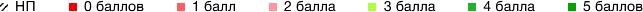 Показатели со средними баллами ниже 3,0:Результаты оценки основных программ дошкольного образования ДООВнутренняя оценка ООП ДО ДООВ процессе самооценки было оценено 5 ООП ДО ДОО из 3 ДОО субъекта РФ.Доли ДОО с разными баллами у их ООП ДО ДОО (самооценка)Образовательные ориентирыОбразовательная программа Содержание образовательной деятельности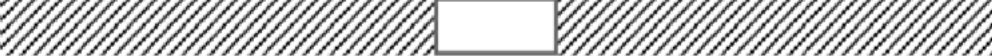 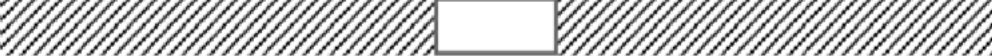 Образовательный процессОбразовательные условия Условия получения дошкольного образования лицами с ограниченнымивозможностями здоровья и инвалидами Взаимодействие с родителямиЗдоровье, безопасность и повседневный уходУправление и развитие Итоговая оценка по ДООВнешняя (экспертная) оценка ООП ДО ДООВ процессе внешней оценки было оценено 4 ООП ДО ДОО из 3 ДОО субъекта РФ.Доли ДОО с разными баллами у их ООП ДО ДОО (внешняя оценка)Образовательные ориентирыОбразовательная программа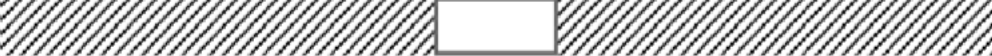 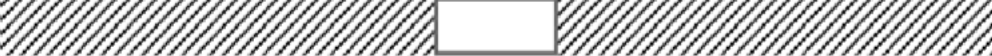 Содержание образовательной деятельностиОбразовательный процессОбразовательные условияУсловия получения дошкольного образования лицами с ограниченнымивозможностями здоровья и инвалидами Взаимодействие с родителямиЗдоровье, безопасность и повседневный уходУправление и развитие Итоговая оценка по ДООРезультаты оценки качества образования в ДОО по шкалам МКДОВнутренняя оценка ДОО (самооценка) по шкалам МКДОВ процессе самооценки по шкалам МКДО было оценено 25 групп(ы) ДОО из 3 ДОО субъекта РФ.Результаты внутренней оценки качества образования в ДОО субъекта РФ по областям качества (по 5- балльной шкале):Доли ДОО с разными баллами (внутренняя оценка)Образовательные ориентирыОбразовательная программа Содержание образовательной деятельностиОбразовательный процессОбразовательные условия Условия получения дошкольного образования лицами с ограниченными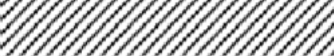 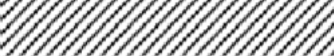 возможностями здоровья и инвалидами Взаимодействие с родителямиЗдоровье, безопасность и повседневный уходУправление и развитие Итоговая оценка по ДОО5.2 Внешняя (экспертная) оценка ДОО по шкалам МКДОВ процессе внешней оценки по шкалам МКДО экспертами было оценено 4 групп(ы) ДОО из 3 ДОО субъекта РФ. Результаты внешней оценки качества образования в ДОО субъекта РФ по областям качества (по 5- балльной шкале):Доли ДОО с разными баллами (внешняя оценка)Образовательные условияУсловия получения дошкольного образования лицами с ограниченнымивозможностями здоровья и инвалидами Взаимодействие с родителямиЗдоровье, безопасность и повседневный уходУправление и развитие Итоговая оценка по ДОО5.3. Показатели со средними баллами ниже 3,0:В процессе внутренней/внешней оценки качества образования в субъекте РФ поставлены наиболее низкие баллы по следующим показателям:Анкетирование родителей/законных представителейВ процессе мониторинга анкеты по качеству образования в ДОО заполнило 340 родителей/законных представителей из 3 ДОО субъекта РФ (в среднем 104 человек/ДОО).Степень удовлетворенности родителей / законных представителейРезультаты оценки качества образования в ДОО субъекта РФ с точки зрения родителей/законных представителей (степень удовлетворенности) по областям качества (по 5-балльной шкале):Доли ДОО с разными баллами (степень удовлетворенности родителей)Образовательные ориентиры Образовательная программаСодержание образовательной деятельностиОбразовательный процесс Образовательные условияУсловия получения дошкольного образования лицами с ограниченнымивозможностями здоровья и инвалидами Взаимодействие с родителямиЗдоровье, безопасность и повседневный уходСтепень вовлеченности родителей / законных представителейРезультаты оценки качества образования в ДОО субъекта РФ с точки зрения родителей/законных представителей (степень вовлеченности) по областям качества (по 5-балльной шкале):Доли ДОО с разными баллами (степень вовлеченности родителей)Образовательные ориентиры Образовательная программаСодержание образовательной деятельностиОбразовательный процесс Образовательные условияУсловия получения дошкольного образования лицами с ограниченнымивозможностями здоровья и инвалидами Взаимодействие с родителямиЗдоровье, безопасность и повседневный уходУправление и развитие Итоговая оценка по ДОО	Таким образом, мониторинг качества дошкольного образования в муниципальных дошкольных образовательных организациях: МКДОУ Д/С  комбинированного вида № 11 «Красная шапочка», МБДОО Д/С общеразвивающего вида  № 18 «Звездочка», МКДОУ общеразвивающего вида  № 36 «Красная гвоздика»  города Черкесска показал не только положительные стороны, но и отдельные проблемные зоны в деятельности организаций.	Руководителям муниципальных дошкольных образовательных организаций: МКДОУ Д/С  комбинированного вида № 11 «Красная шапочка», МБДОО Д/С общеразвивающего вида  № 18 «Звездочка», МКДОУ общеразвивающего вида  № 36 «Красная гвоздика»  города Черкесска:обеспечить сбор информации о ДОО в разрезе показателей качества, осуществить обработку, систематизацию и хранение полученной информации;обеспечить контроль реализации требований нормативно-правовой базы РФ в сфере дошкольного образования в ДОО;сформировать надежную доказательную основу принятия управленческих решений и разработки программ развития ДОО;повысить эффективность управления качеством дошкольного образования путем использования единых механизмов и единых подходов мониторинга на разных уровнях управления ДОО;усилить  результативность функционирования ДОО за счет повышения качества принимаемых управленческих решений;обеспечить высокое качество дошкольного образования, доступного воспитанникам ДОО, благодаря координации усилий представителей всех участников воспитательного и образовательного процесса.	В заключение хотелось бы отметить, что обязательный мониторинг качества дошкольного образования и услуг по присмотру и уходу в ДОО согласно выборке, проведенной по заказу Рособрнадзора в 2021 может быть дополнен добровольным мониторингом качества дошкольного образования в ДОО. 	Добровольный МКДО позволяет каждой дошкольной образовательной организации осуществлять регулярный мониторинг качества дошкольного образования и услуг по присмотру и уходу, разрабатывать программы развития ДОО на основе надежных данных, обеспечивать непрерывное совершенствование образовательной деятельности, а также разрабатывать индивидуальные траектории профессионального развития кадрового состава ДОО. ДОО, участвующая в Добровольном МКДО получит возможность:обеспечивать соответствие реализуемой образовательной деятельности актуальным требованиям нормативно-правовой базы РФ (с учетом новейших редакцией федеральных нормативно-правовых актов);обеспечивать своевременный сбор, обработку и анализ комплексной информации об удовлетворенности потребителей образовательных услуг;сформировать надежную доказательную базу для принятия управленческих решений и разработки программ развития организации для достижения лучшего качества дошкольного образования и услуг по присмотру и уходу; целенаправленно сокращать риски и использовать возможности, связанные с достижением целей организации в контексте внешних и внутренних условий ее образовательной деятельности;повышать эффективность механизмов управления качеством дошкольного образования в ДОО;разрабатывать программы, планы и мероприятия по развитию качества дошкольного образования и услуг по присмотру и уходу в ДОО, отслеживать эффективность данных мер и своевременно корректировать выстроенную траекторию развития ДОО;непрерывно совершенствовать качество образовательной деятельности ДОО, профессиональный уровень педагогов и других сотрудников ДОО; демонстрировать заинтересованным лицам соответствие установленным требованиям нормативных правовых актов Российской Федерации в сфере дошкольного образования, а также превышение данных требований и достижение превосходного качества дошкольного образования.	Добровольный МКДО позволяет ДОО получить доступ к расширенным функциям МКДО, включающим функцию сбора и хранения данных МКДО в течение длительного периода, функцию более полной обработки данных, предоставления развернутых отчетов, в том числе, Отчета о самообследовании организации.	Сотрудники ДОО, участвующего в ДМКДО получают круглогодичный доступ к Личным кабинетам на единой информационной платформе МКДО.  	Доступ к Добровольному МКДО может быть организован на уровне на уровне образовательной организации (с включением функционала Координатора ДМКДО от ДОО) Для получения доступа к Добровольному МКДО необходимо направить заявку по адресу dmkdo@niko.institute или связаться с координатором добровольного МКДО Григорян Александрой Сиракановной по телефону +7(495) 127-01-10. 	Результаты мониторинга качества дошкольного образования Российской Федерации –это  основа для разработки целей, стратегий и программ развития образования на федеральном, региональном, муниципальном и организационном уровне.1. Общие вопросы 1. Общие вопросы 1. Общие вопросы 1. Общие вопросы 1. Общие вопросы 1. Общие вопросы 1. Общие вопросы 1. Общие вопросы Результаты независимой оценки ДОО, средние баллы, выставленные родителями / законными представителямиРезультаты независимой оценки ДОО, средние баллы, выставленные родителями / законными представителямиРезультаты независимой оценки ДОО, средние баллы, выставленные родителями / законными представителямиРезультаты независимой оценки ДОО, средние баллы, выставленные родителями / законными представителямиРезультаты независимой оценки ДОО, средние баллы, выставленные родителями / законными представителямиРезультаты независимой оценки ДОО, средние баллы, выставленные родителями / законными представителямиРезультаты независимой оценки ДОО, средние баллы, выставленные родителями / законными представителямиРезультаты независимой оценки ДОО, средние баллы, выставленные родителями / законными представителямиСредние баллы по муниципалитетуСредние баллы по муниципалитетуСредние баллы по муниципалитетуСредние баллы по муниципалитетуИтоговые результаты, баллыИтоговые результаты, баллыИтоговые результаты, баллыДоля ДОО со ср. баллом >=3, %МКДОУ Д/С № 11МБДОО ДЕТСКИЙ САД №18МКДОУ Д/С № 36МИН.МАКС.СРЕД.Доля ДОО со ср. баллом >=3, %1. При посещении детского сада обращались ли Вы к информации о его деятельности, размещенной на ИНФОРМАЦИОННЫХ СТЕНДАХ в помещениях детского сада?Средний балл по данному вопросу не рассчитываетсяСредний балл по данному вопросу не рассчитываетсяСредний балл по данному вопросу не рассчитываетсяСредний балл по данному вопросу не рассчитываетсяСредний балл по данному вопросу не рассчитываетсяСредний балл по данному вопросу не рассчитываетсяСредний балл по данному вопросу не рассчитываетсяa. Насколько Вы удовлетворены ОТКРЫТОСТЬЮ, ПОЛНОТОЙ И ДОСТУПНОСТЬЮ о деятельности организации, размещенной на ИНФОРМАЦИОННЫХ СТЕНДАХ в помещении организации?4.134.373.863.864.374.12100b. В какой степени для Вас ВАЖНА ОТКРЫТОСТЬ, ПОЛНОТА И ДОСТУПНОСТЬ информации о деятельности организации, размещенная на ИНФОРМАЦИОННЫХ СТЕНДАХ?4.154.383.883.884.384.141002. Пользовались ли Вы ОФИЦИАЛЬНЫМ САЙТОМ детского сада, чтобы получить информацию о его деятельности?Средний балл по данному вопросу не рассчитываетсяСредний балл по данному вопросу не рассчитываетсяСредний балл по данному вопросу не рассчитываетсяСредний балл по данному вопросу не рассчитываетсяСредний балл по данному вопросу не рассчитываетсяСредний балл по данному вопросу не рассчитываетсяСредний балл по данному вопросу не рассчитываетсяa. Насколько Вы удовлетворены ОТКРЫТОСТЬЮ, ПОЛНОТОЙ И ДОСТУПНОСТЬЮ информации о деятельности организации, размещенной на ее ОФИЦИАЛЬНОМ САЙТЕ в информационно-телекоммуникационной сети «Интернет»? 2.553.582.862.553.583.0033b. В какой степени для Вас ВАЖНА ОТКРЫТОСТЬ, ПОЛНОТА И ДОСТУПНОСТЬ информации о деятельности организации, размещенная на ее ОФИЦИАЛЬНОМ САЙТЕ?2.663.572.892.663.573.0433Насколько Вы удовлетворены КОМФОРТНОСТЬЮ условий предоставления услуг в организации (наличие комфортной зоны отдыха (ожидания); наличие и понятность навигации в помещении; наличие и доступность питьевой воды в помещении; наличие и доступность санитарно-гигиенических помещений; удовлетворительное санитарное состояние помещений)?4.674.894.634.634.894.731004. Имеет ли ребенок, представителем которого Вы являетесь установленную группу ИНВАЛИДНОСТИ?Средний балл по данному вопросу не рассчитываетсяСредний балл по данному вопросу не рассчитываетсяСредний балл по данному вопросу не рассчитываетсяСредний балл по данному вопросу не рассчитываетсяСредний балл по данному вопросу не рассчитываетсяСредний балл по данному вопросу не рассчитываетсяСредний балл по данному вопросу не рассчитываетсяa. Удовлетворены ли Вы доступностью предоставления услуг для ИНВАЛИДОВ в организации?0.4200.150.150.420.190a. Насколько Вы удовлетворены ДОБРОЖЕЛАТЕЛЬНОСТЬЮ И ВЕЖЛИВОСТЬЮ работников организации, обеспечивающих ПЕРВИЧНЫЙ КОНТАКТ с посетителями и информирование об услугах при непосредственном обращении в организацию (работники охраны, секретарь)?4.874.944.884.874.944.90100b. Насколько Вы удовлетворены ДОБРОЖЕЛАТЕЛЬНОСТЬЮ И ВЕЖЛИВОСТЬЮ РАБОТНИКОВ ОБРАЗОВАТЕЛЬНОЙ ОРГАНИЗАЦИИ, обеспечивающих НЕПОСРЕДСТВЕННОЕ оказание услуги при обращении в организацию (педагоги, воспитатели и др.)?4.824.944.954.824.954.901006. Пользовались ли Вы какими-либо ДИСТАНЦИОННЫМИ СПОСОБАМИ ВЗАИМОДЕЙСТВИЯ с работниками организации (телефон, электронная почта, электронный сервис (форма для подачи электронного обращения (жалобы, предложения), получение консультации по оказываемым услугам), раздел «Часто задаваемые вопросы», анкета для опроса граждан на сайте и прочие.)?Средний балл по данному вопросу не рассчитываетсяСредний балл по данному вопросу не рассчитываетсяСредний балл по данному вопросу не рассчитываетсяСредний балл по данному вопросу не рассчитываетсяСредний балл по данному вопросу не рассчитываетсяСредний балл по данному вопросу не рассчитываетсяСредний балл по данному вопросу не рассчитываетсяa. Насколько Вы удовлетворены доброжелательностью и вежливостью работников организации, с которыми взаимодействовали в дистанционной форме?0.910.770.950.770.950.8807. Насколько Вы удовлетворены удобством ГРАФИКА работы организации?4.694.794.864.694.864.781008. Насколько Вы удовлетворены В ЦЕЛОМ условиями оказания услуг в организации?4.814.914.884.814.914.871009. Насколько Вы готовы рекомендовать данную организацию родственникам и знакомым (0 - абсолютно не готов, 5-абсолютно готов)4.734.914.874.734.914.84100Итого2.822.992.830.154.953.70722. Оценка качества образовательной деятельности 2. Оценка качества образовательной деятельности 2. Оценка качества образовательной деятельности 2. Оценка качества образовательной деятельности 2. Оценка качества образовательной деятельности 2. Оценка качества образовательной деятельности 2. Оценка качества образовательной деятельности 2. Оценка качества образовательной деятельности 2. Оценка качества образовательной деятельности 2. Оценка качества образовательной деятельности 2. Оценка качества образовательной деятельности 2. Оценка качества образовательной деятельности 2. Оценка качества образовательной деятельности 2. Оценка качества образовательной деятельности 2. Оценка качества образовательной деятельности Результаты независимой оценки ДОО, средние баллы, выставленные родителями / законными представителямиРезультаты независимой оценки ДОО, средние баллы, выставленные родителями / законными представителямиРезультаты независимой оценки ДОО, средние баллы, выставленные родителями / законными представителямиРезультаты независимой оценки ДОО, средние баллы, выставленные родителями / законными представителямиРезультаты независимой оценки ДОО, средние баллы, выставленные родителями / законными представителямиРезультаты независимой оценки ДОО, средние баллы, выставленные родителями / законными представителямиРезультаты независимой оценки ДОО, средние баллы, выставленные родителями / законными представителямиРезультаты независимой оценки ДОО, средние баллы, выставленные родителями / законными представителямиРезультаты независимой оценки ДОО, средние баллы, выставленные родителями / законными представителямиРезультаты независимой оценки ДОО, средние баллы, выставленные родителями / законными представителямиРезультаты независимой оценки ДОО, средние баллы, выставленные родителями / законными представителямиРезультаты независимой оценки ДОО, средние баллы, выставленные родителями / законными представителямиРезультаты независимой оценки ДОО, средние баллы, выставленные родителями / законными представителямиРезультаты независимой оценки ДОО, средние баллы, выставленные родителями / законными представителямиРезультаты независимой оценки ДОО, средние баллы, выставленные родителями / законными представителямиСтепень вовлеченности родителей/законных представителейСтепень вовлеченности родителей/законных представителейСтепень удовлетворенности родителей/законных представителейСтепень удовлетворенности родителей/законных представителейСтепень удовлетворенности родителей/законных представителейСтепень удовлетворенности родителей/законных представителейСтепень удовлетворенности родителей/законных представителейСтепень удовлетворенности родителей/законных представителейСтепень удовлетворенности родителей/законных представителейСтепень удовлетворенности родителей/законных представителейСтепень удовлетворенности родителей/законных представителейСтепень удовлетворенности родителей/законных представителейСтепень удовлетворенности родителей/законных представителейСтепень удовлетворенности родителей/законных представителейСтепень удовлетворенности родителей/законных представителейСредние баллы по муниципалитетуСредние баллы по муниципалитетуСредние баллы по муниципалитетуСредние баллы по муниципалитетуИтоговые результаты, баллыИтоговые результаты, баллыИтоговые результаты, баллыДоля ДОО со ср. баллом >=3, %Средние баллы по муниципалитетуСредние баллы по муниципалитетуСредние баллы по муниципалитетуИтоговые результаты, баллыИтоговые результаты, баллыИтоговые результаты, баллыДоля ДОО со ср. баллом >=3, %МКДОУ Д/С № 11МБДОО ДЕТСКИЙ САД №18МКДОУ Д/С № 36мин.макс.сред.Доля ДОО со ср. баллом >=3, %МКДОУ Д/С № 11МБДОО ДЕТСКИЙ САД №18МКДОУ Д/С № 36мин.макс.сред.Доля ДОО со ср. баллом >=3, %1. Образовательные ориентиры3.284.644.433.284.644.121004.064.794.654.064.794.501002. Образовательная программа3.424.694.533.424.694.211004.194.664.614.194.664.491003. Содержание образовательной деятельности3.424.634.483.424.634.181004.194.744.724.194.744.551004. Образовательный процесс3.524.654.523.524.654.231004.134.694.64.134.694.471005. Образовательные условия3.64.774.543.64.774.301004.184.774.654.184.774.531006. Условия получения дошкольного образования лицами с ОВЗ и инвалидами3.094.3343.094.333.811003.74.574.353.74.574.211007. Взаимодействие с родителями4.044.754.584.044.754.461004.434.734.634.434.734.601008. Здоровье, безопасность и повседневный уход4.044.724.64.044.724.451004.394.794.754.394.794.641009. Управление и развитие3.734.694.493.734.694.301004.34.814.684.34.814.60100Итого3.574.654.463.094.774.231004.174.734.633.74.814.51100Количество координаторов от ДОО, зарегистрировшихся в системе3Количество экспертов, зарегистрировшихся в системеКоличество педагогов, зарегистрировавшихся в системе53Количество педагогов, заполнивших лист самооценки педагога53Среднее количество педагогов из одной ДОО, заполнивших лист самооценки педагога18Количество групп ДОО, зарегистрированных в системе25Количество групп ДОО, в которых была проведена процедура самооценки по шкалам МКДО25Среднее количество групп в одной ДОО, в которых была проведена процедура9Количество групп ДОО, в которых была проведена процедура экспертной оценки по шкалам МКДО4Среднее количество групп в одной ДОО, в которых была проведена процедура экспертной оценки по шкалам МКДО2Количество родителей / законных представителей воспитанников, которые заполнили анкеты родителя340Среднее количество родителей / законных представителей воспитанников одной ДОО, которые заполнили анкеты родителя114Область качества/ группа показетелейСамооценка педагогов Оценено:3 ДООВнутреняя оценка ООП Оценено:3 ДООВнешняя оценка ООПОценено: 3 ДООВнутреняя оценкапо шкалам МКДООценено: 3 ДООВнешняя оценкапо шкалам МКДООценено: 3 ДООСтепень удовлетворен- ности родителей Оценено:3 ДООСтепень вовлечен- ности родителей Оценено: 3 ДОООбразовательные ориентиры3.054.504.254.404.384.504.12Образовательная программа2.35НПНП4.152.504.494.21Содержание образовательной деятельности3.084.504.204.204.134.554.18Социально-коммуникативноеразвитие3.184.304.384.143.63Познавательное развитие3.174.564.304.204.35Речевое развитие3.004.314.044.024.29Художественно-эстетическоеразвитие3.004.704.044.193.88Физическое развитие3.074.654.254.434.50Образовательный процесс3.104.543.754.374.004.474.23Образовательные условия3.084.703.884.384.004.534.30Квалификация педагогов и совершенствование педагогическойработы4.804.004.374.35Рабочая нагрузка и условия труда4.503.884.523.63Материально-техническоеобеспечение3.094.803.884.304.28Информационное обеспечение3.064.703.754.214.11Финансовые условия4.503.63Условия получения дошкольного образования лицами с ограниченными возможностями здоровья и инвалидами1.863.874.001.442.334.213.81Взаимодействие с родителями3.134.803.834.634.004.604.46Здоровье, безопасность и повседневный уход3.084.603.734.424.224.654.45Здоровье и повседневный уход3.014.603.794.454.25Безопасность3.144.603.674.384.18Управление и развитие3.124.803.254.643.674.604.30Итоговая оценка2.874.543.864.073.694.514.23Название показателя качестваСредняя оценкаОбразовательные ориентирыОбразовательные ориентирыОриентиры образовательной деятельности2.98Образовательная программаОбразовательная программаОсновная образовательная программа ДО2.92Адаптированная основная образовательная программа ДО для детей с ОВЗ1.77Образовательные программы ДОО2.83Адаптированные образовательные программы ДОО1.87Содержание образовательной деятельностиСодержание образовательной деятельностиРечевое развитиеРечевое развитиеОсвоение письменной речи2.72Знакомство с литературой и фольклором2.96Речевое развитие в билингвальной и полилингвальной среде2.64Художественно-эстетическое развитиеХудожественно-эстетическое развитиеЗнакомство с миром искусства2.92Музыка и музыкальное творчество2.83Образовательный процессОбразовательный процессСтроительство и конструирование2.96Структурирование образовательного процесса2.94Условия получения дошкольного образования лицами с ограниченными возможностями здоровья и инвалидамиУсловия получения дошкольного образования лицами с ограниченными возможностями здоровья и инвалидамиОрганизация образования детей с ОВЗ в группе1.87Инклюзия в группе1.85Работа с детьми-инвалидами1.85Здоровье, безопасность и повседневный уходЗдоровье, безопасность и повседневный уходЗдоровье и повседневный уходЗдоровье и повседневный уходКачество питания2.74Организация процесса питания2.83Отдых. Релаксация. Сон2.94Управление и развитиеУправление и развитиеМониторинг, измерения, анализ в группе2.98Образовательные ориентиры67%33%Образовательная программа34%33%33%Содержание образовательной деятельности33%67%Образовательный процесс34%33%33%Название показателя качестваВнутренняяВнешняяОбразовательная программаОбразовательная программаОбразовательная программаУровень 1. Оценка группУровень 1. Оценка группУровень 1. Оценка группАдаптированные образовательные программы дошкольного образования ДОО1.50Адаптированная основная образовательная программа ДОО для детей с ОВЗ2.00Условия получения дошкольного образования лицами с ограниченными возможностями здоровья и инвалидамиУсловия получения дошкольного образования лицами с ограниченными возможностями здоровья и инвалидамиУсловия получения дошкольного образования лицами с ограниченными возможностями здоровья и инвалидамиУровень 1. Оценка группУровень 1. Оценка группУровень 1. Оценка группОрганизация образования детей с ОВЗ в ГРУППЕ2.25Инклюзия в ГРУППЕ2.50Работа с детьми-инвалидами2.25Управление и развитие33%67%Итоговая оценка по ДОО33%67%